               Fazakerley High School      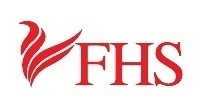 INCLUSION ROOM MANAGERPERSON SPECIFICATIONThe following person specification indicates the selection criteria utilised for this post.Fazakerley High School is committed to safeguarding and promoting the welfare of children and expects all staff and volunteers to share this commitment. All offers of employment are subject to an Enhanced DBS check, and where applicable, a prohibition from teaching check will be completed on all applicants.ESSENTIALDESIRABLEQualifications:DegreeQualified teacher StatusProven success as classroom practitionerExperience of working with pupils of various ages and abilitiesProven track record of successfully working with disaffected young peopleA commitment to the school’s policy on safeguarding childrenExperience of working as a motivator/shaper in a collaborative and supportive mannerAbility to play a leading role in the further development of the school’s behaviour systemsA clear understanding of the factors which lead to educational disaffection in young peopleThe ability to inspire and motivate pupilsGood ICT skillsHigh professional standards of appearance and communicationKnowledge of the principals involved in giving advice and guidance to young people including the place of confidentiality and sharing informationKnowledge and understanding of strategies to remove barriers to learningGood organisation, time management, communication and administrative skills An awareness of good practice in identifying individual needs and providing appropriate curriculum provisionPatience, tact and diplomacy; empathy; care and concern for othersA commitment to and enthusiasm for the postA positive attitude to broad aspects of school life and contributions to new initiatives and developments